关于优化Mysteel华北、华东、华南市场废不锈钢价格行情的通知致 Mysteel 会员单位： 为了更加贴近市场参与者的实际应用习惯、更为清晰易懂地反映当前的市场价格趋势，Mysteel 决定对废不锈钢华北、华东、华南价格行情按照主产、主销地市场进行原表单优化调整，具体调整如下:上述变更将在2022年6 月10日开始执行，在此之前，我们将充分听取和收集各方的意见。如果您对此有任何意见和建议，欢迎来电交流。联系人:不锈钢事业部  罗强;联系电话:021-26093811。特此通知。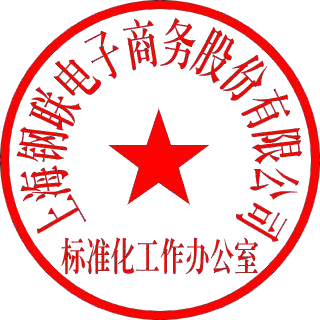 上海钢联电子商务股份有限公司 标准化工作办公室 2022 年 6月 3日原价格行情变动现价格行情华北市场废不锈钢价格行情拆分天津市场废不锈钢价格行情华北市场废不锈钢价格行情拆分北京市场废不锈钢价格行情华北市场废不锈钢价格行情拆分太原市场废不锈钢价格行情华北市场废不锈钢价格行情拆分唐山市场废不锈钢价格行情华北市场废不锈钢价格行情拆分保定市场废不锈钢价格行情华北市场废不锈钢价格行情拆分石家庄市场废不锈钢价格行情华北市场废不锈钢价格行情拆分沧州市场废不锈钢价格行情华东市场废不锈钢价格行情拆分福州市场废不锈钢价格行情华东市场废不锈钢价格行情拆分苏州市场废不锈钢价格行情华东市场废不锈钢价格行情拆分温州市场废不锈钢价格行情华东市场废不锈钢价格行情拆分临沂市场废不锈钢价格行情华东市场废不锈钢价格行情拆分鹰潭市场废不锈钢价格行情华东市场废不锈钢价格行情拆分无锡市场废不锈钢价格行情华东市场废不锈钢价格行情拆分戴南市场废不锈钢价格行情华东市场废不锈钢价格行情拆分上海市场废不锈钢价格行情华南市场废不锈钢价格行情拆分佛山市场废不锈钢价格行情